Spatial database for Food prices around the world by FAO  (http://www.fao.org/giews/food-prices/tool/public/#/dataset/domestic)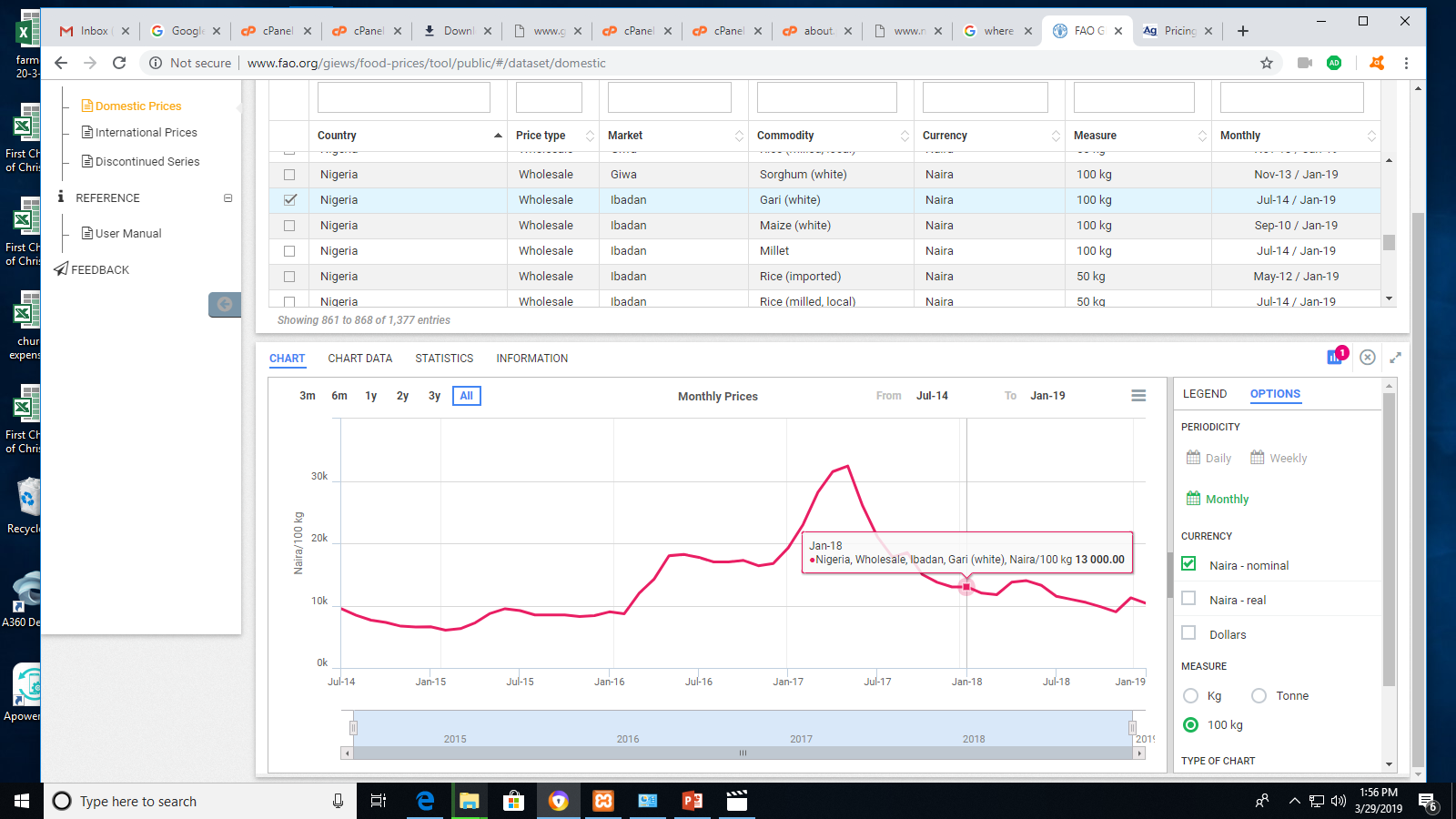 